ВТОРНИК (14.04.2020)Развитие речиТема: « Мы любим слушать сказки»Связная речь. Побуждать детей внимательно слушать сказку, рассказывание которой сопровождается показом фигурок настольного театра. Вызвать желание прослушать сказку еще раз и повторять отдельные фразы из литературного текста.Взрослый, не торопясь, рассказывает сказку, сопровождая рассказ показом фигурок и воспроизведением некоторых действий сказочных персонажей (тянет-потянет).Закончив рассказывать, взрослый предлагает ребенку показать, как тянули репку, при этом он произносит: «Тянут-потянут, тянут-потянут — вытянули репку!» (Два-три показа.)Далее просит показать, какая была репка большая-пребольшая. После этого спрашивает: «Кто тянул репку?» И начинает рассказывать:— Мышка за... (пауза, показ кошки).— Кошку, — добавляют дети и т. д.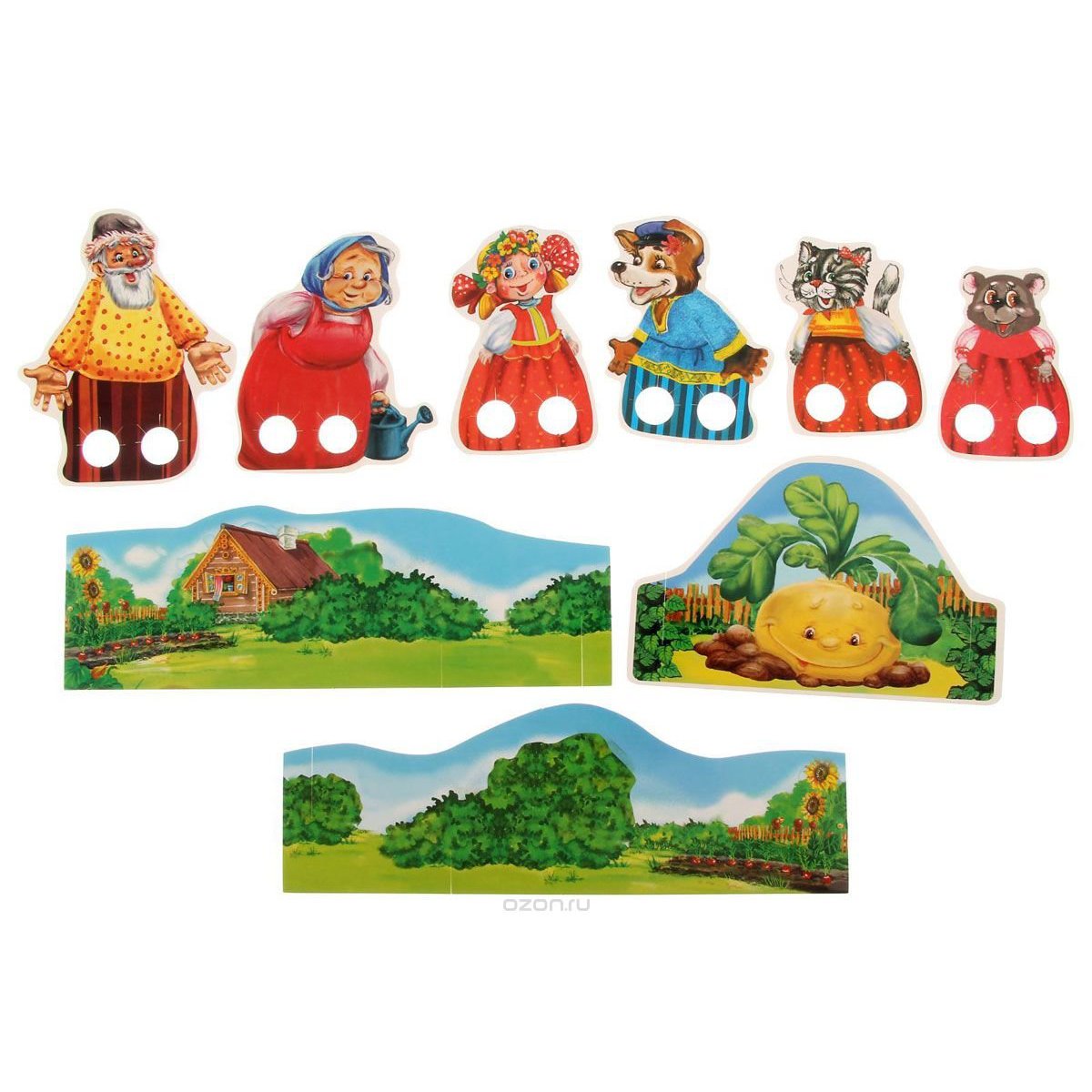 2. Физическое развитиеТема: "Сорока, сорока, где была? Далеко!" (повторение)Ходьба со сменой направления; ползание на четвереньках; бросание мяча в горизонтальную цельУпражнять в бросании в горизонтальную цель, учить ходить, меняя направление, упражнять в ползании, развивать глазомер и ориентировку в пространстве.Материал: стулья и мячи по количеству детей, палка, обруч или корзина.- Сорока, сорока. Где была?-Далеко. К деткам прилетала. С детками играла.1. "Где птички?" Ходьба врассыпную между стульями, взмахи руками. Затем дети ставят стулья в указанное место.2.  "Котик усатый по садику ходит!" Ползание на четвереньках по ковровой дорожке до определенного места. Повторить 2-3 раза.3. "Вот как мы умеем". Бросать мяч в горизонтальную цель (корзину) на расстоянии 40—50 см. Повторить 2-3 раза. Взрослый показывает, как двумя руками снизу бросить мяч в корзину. Для ориентировки дети могут стоять за чертой. 4. "Какие мы ловкие!. Исходное положение: лежа на спине, руки вытянуты вдоль туловища. Поднять прямые ноги до палки и опустить. Повторить 4-5 раз.5. Игра "Птички летают!". Повторить 2-3 раза.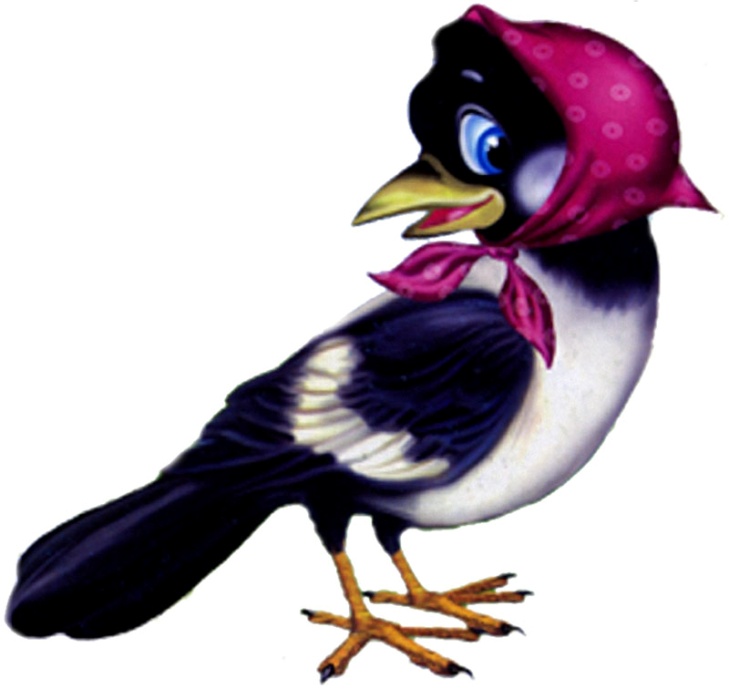 